от «_17_» ___12___ 2020 г.			                                    № __1287__О внесении изменений в муниципальную Программу МО «Город Мирный» «Реализация молодежной, семейной политики и патриотического воспитания граждан» на 2018-2023 годы, утвержденную Постановлением городской Администрации от 21.08.2017 № 1360 В связи с уточнением мероприятий муниципальной Программы МО «Город Мирный» «Реализация молодежной, семейной политики и патриотического воспитания граждан» на 2018-2023 годы, городская Администрация постановляет:1. Внести в муниципальную Программу «Реализация молодежной, семейной политики и патриотического воспитания граждан» на 2018-2023 годы, утвержденную Постановлением городской Администрации от 21.08.2017 № 1360 следующие изменения:1.1. В паспорте Программы пункт «Объем и источники финансирования программы» изложить в новой редакции:	1.2. В разделе «Ресурсное обеспечение Программы» изложить в новой редакции:2. «Систему программных мероприятий» изложить в редакции согласно приложению 1 к настоящему Постановлению.3. «Систему индикаторов (показателей) программы «Реализация молодежной, семейной политики и патриотического воспитания граждан» на 2018-2023 годы» изложить в редакции согласно приложению 2 к настоящему Постановлению.          4. Опубликовать настоящее Постановление в порядке, предусмотренном Уставом МО «Город Мирный».             5. Контроль исполнения настоящего Постановления оставляю за собой.Глава города                                                                                            К. Н. АнтоновАДМИНИСТРАЦИЯМУНИЦИПАЛЬНОГО ОБРАЗОВАНИЯ«Город Мирный»МИРНИНСКОГО РАЙОНАПОСТАНОВЛЕНИЕ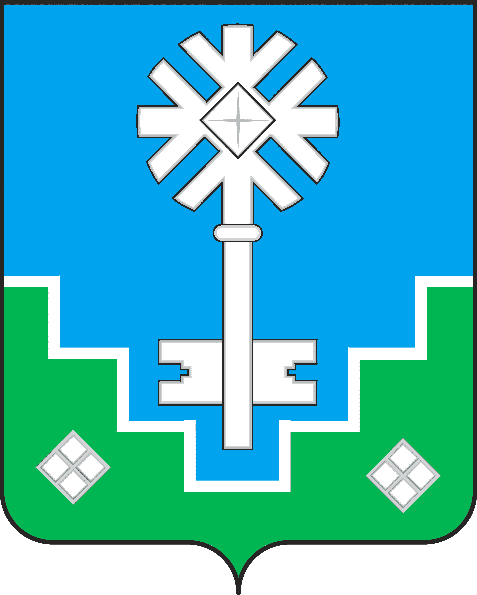 МИИРИНЭЙ ОРОЙУОНУН«Мииринэй куорат»МУНИЦИПАЛЬНАЙ ТЭРИЛЛИИ ДЬАhАЛТАТАУУРААХОбъём и источники финансирования ПрограммыВсего, в т.ч. по годамВсего, р.В т.ч. по источникамВ т.ч. по источникамВ т.ч. по источникамВ т.ч. по источникамВсего, в т.ч. по годам20 189 531,55Бюджет РС (Я)Бюджет МРМестный бюджетИные источникиВсего, в т.ч. по годам20 189 531,55410 720,0019 778 811,5520182 708 225,00410 720,002 297 505,0020191 742 970,201 742 970,2020202 111 809,692 111 809,6920214 504 737,574 504 737,5720224 318 752,844 318 752,8420234 803 036,254 803 036,25